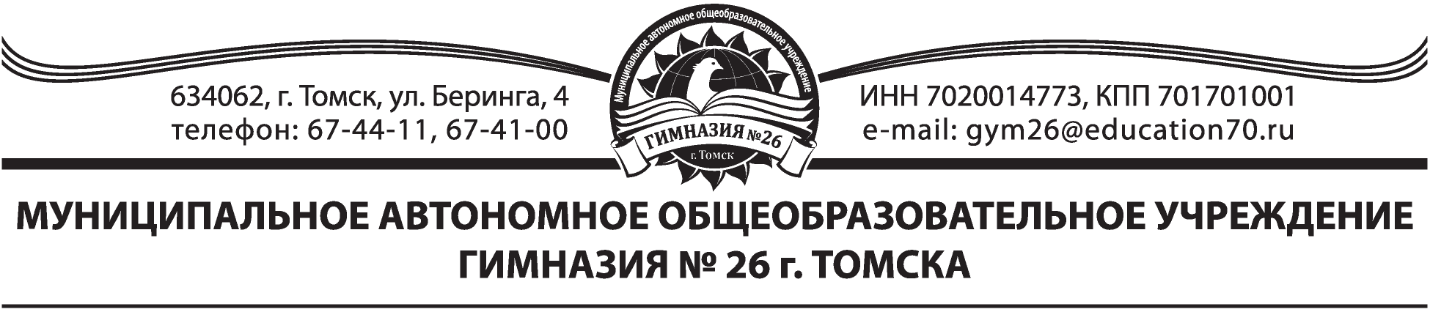 Положениео проведении заочного конкурса «Рождественская открытка-поздравление в графическом дизайне» для обучающихся 3-11 классовна иностранных языках (английский, немецкий, польский)1. Общие положения. 1.1. Настоящее Положение о конкурсе «Рождественская открытка-поздравление в графическом дизайне» определяет общий порядок организации и проведения конкурса. 1.2. Организация конкурса «Рождественская открытка-поздравление в графическом дизайне» (далее Конкурс) осуществляется на базе МАОУ гимназии №26 города (организатор) в рамках муниципальной образовательной сети.2. Цель и задачи Конкурса2.1. Цель Конкурса. Стимулирование познавательного интереса к изучению иностранного языка, культуры и традиций народов США, Британии, Германии, Польши средствами современных социальных и медийных технологий; представление успешного опыта использования ИКТ в образовательной и воспитательной деятельности.2.2. Задачи Конкурса - создавать условия для повышения мотивации к изучению иностранного языка;- предоставить возможность для реализации творческих способностей средствами графического дизайна;- способствовать развитию медиакультуры, навыков в области графического дизайна и художественного вкуса учащихся3. Участники конкурса: 3.1. В конкурсе могут принять участие: - обучающиеся 3–11-х классов изучающие английский, немецкий, польский языки.3.2. Конкурс проводится среди образовательных учреждений города Томска и Томской области. 3.2. Участие в Конкурсе является добровольным. 3.3. Участники Конкурса подают в установленном порядке заявку на участие в Конкурсе (согласно приложению 1) 4. Порядок и сроки проведения конкурса. 4.1. Конкурс проводится по следующим номинациям: - афиша мероприятия, которое будет проходить в вашей образовательной организации в рамках Декады иностранных языков или праздника, посвященному празднованию Рождества в странах изучаемого языка (концерт, социальная акция, встреча, флеш-моб и др.); - открытка, посвященная  празднованию Рождества в странах изучаемого языка; - логотип Декады иностранного языка, празднования Рождества4.2. Конкурс проводится в заочной форме: Прием заявок и работ осуществляется c 7 по 20 декабря 2021 на электронную почту: sushkova_el@mail.ru Количество участников не должно превышать более 3 человек от одного учителя-предметника. 4.3. Сроки проведения конкурса: с 7.12 по 20.12.2021 – прием заявок и работ с 21.12.2021 по 24.12.2021 – проверка работ 25.12.2021– подведение и объявление итогов конкурса5. Общие требования к работам- на конкурс принимаются работы, созданные автором;  - работы должны быть выполнены только с помощью компьютерных графических программ;  - работы предоставляются на конкурс в электронном виде в формате jpeg разрешением не менее 2048 пикселей по длинной стороне;  - к работе прилагается этикетка в электронном виде в формате Word. Этикетка включает: а) фамилию, имя автора; название работы; б) номинацию; в) название образовательной организации, которую представляет автор; г) ссылку на размещение работы в интернете (при наличии);  д) один автор (творческий коллектив) может представить на конкурс не более 1 работы;  е) работы должны быть авторскими, не заимствованными из Интернета и не нарушающими авторских прав третьих лиц.6. Состав жюри. 1.  Аминова Наталья Сергеевна, учитель немецкого языка МАОУ гимназии №26 г. Томска;2. Бормотова Наталья Евгеньевна, учитель английского языка МАОУ гимназии № 26 г. Томска;3. Бурмистрова Наталья Петровна, учитель немецкого языка МАОУ гимназии №26 г. Томска;4. Валуйских Татьяна Алексеевна, учитель немецкого языка МАОУ гимназии №26 г. Томска;5. Гуменюк Татьяна Юрьевна, учитель английского языка МАОУ гимназии № 26 г. Томска;6. Канаки Снежана Дмитриевна, учитель иностранного языка МАОУ гимназии № 26 г. Томска;7. Липухина Виктория Александровна– учитель английского языка МАОУ гимназии № 26 г. Томска;8. Матей Юлия Викторовна, учитель английского языка МАОУ гимназии № 26 г. Томска;9. Сушкова Екатерина Леонидовна – учитель английского языка МАОУ гимназии № 26 г. Томска;10. Чернышова Елена Владимировна – учитель английского языка МАОУ гимназии № 26 г. Томска;11. Уралова Юлия Анатольевна, зам. директора по НМР, учитель немецкого языка МАОУ гимназии №26 г. Томска.7. Подведение итогов и награждение. 7.1. Участникам конкурса вручаются сертификаты, победителям вручаются дипломы победителей и призеров. Учителям, подготовившим обучающихся, вручаются благодарственные письма.7.2. Выдача наградных документов в электронном формате в январе 2022 г.- на почту руководителя. Контактная информация. По всем вопросам обращаться к координатору конкурса: Сушкова Екатерина Леонидовна, учитель английского языка МАОУ гимназии № 26Тел.: +7-913-860-40-68;  sushkova_el@mail.ru Приложение 1Заявка на участие в конкурсе «Рождественская открытка-поздравление в графическом дизайне»Изучаемый языкФИ участника, классНоминацияООФИО руководителя, телефон, e-mail